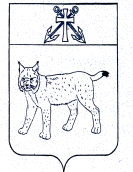 АДМИНИСТРАЦИЯ УСТЬ-КУБИНСКОГОМУНИЦИПАЛЬНОГО ОКРУГАПОСТАНОВЛЕНИЕс. Устьеот 20.02.2023                                                                                                      № 295                                                                                                                                                                                                                                                  Об организации и осуществлении регистрации (учета) избирателей, участников референдума на территории Усть-Кубинского муниципального округаВ соответствии с Федеральным законом от 12 июня 2002 года № 67-ФЗ «Об основных гарантиях избирательных прав и права на участие в референдуме граждан Российской Федерации», Положением о Государственной системе регистрации (учета) избирателей, участников референдума в Российской Федерации, утвержденным постановлением Центральной избирательной комиссии Российской Федерации от 6 ноября 1997 года № 134/973-II, постановлением Губернатора Вологодской области от 3 марта 2006 года № 47 «О мерах по реализации Положения о  Государственной системе регистрации (учета) избирателей, участников референдума в Российской Федерации», постановлением Избирательной   комиссии   Вологодской   области   от   2  февраля 2006 года         № 69/387 «Об обеспечении функционирования Государственной системы регистрации (учета) избирателей, участников референдума на территории Вологодской области», ст. 42 Устава  округа  администрация округаПОСТАНОВЛЯЕТ:1. Назначить ответственным за организацию регистрации (учета) избирателей, участников референдума на территории Усть-Кубинского муниципального округа заместителя главы округа, начальника отдела культуры, туризма и молодежи администрации округа Комарову Е.Б.2. Рекомендовать:2.1. Межмуниципальному отделу Министерства внутренних дел Российской Федерации «Сокольский» не реже чем один раз в две недели представлять главе округа сведения о фактах выдачи и замены паспорта, о фактах сдачи паспорта лицами, у которых прекратилось гражданство Российской Федерации, о фактах регистрации и снятия с регистрационного учета по месту жительства (в отношении вынужденных переселенцев - по месту пребывания) граждан, имеющих паспорт, об установленных фактах выдачи паспорта гражданина Российской Федерации в нарушение установленного порядка лицу, не являющемуся гражданином Российской Федерации, по форме №1.1риур (приложение 1 к Положению о Государственной системе регистрации (учета) избирателей участников референдума в Российской Федерации, утвержденному постановлением ЦИК России от 6 ноября 1997 года № 134/973-II (далее - Положение)) на бумажном или электронном носителе.2.2. Военному комиссариату города Сокол и Усть-Кубинского района Вологодской области не реже чем один раз в три месяца (в т.ч. по завершению призыва), сообщать главе округа сведения о гражданах, призванных на военную службу, поступивших в военные учебные заведения, по форме № 1.3 риур (приложение 3 к Положению) на бумажном или электронном носителе.2.3. Сокольскому районному суду Вологодской области, направлять главе округа решение о признании гражданина недееспособным, а также решение о признании дееспособным гражданина, ранее признанного судом недееспособным, по форме № 1.5 риур (приложение 5 к Положению) на бумажном носителе.3. Консультант по вопросам опеки и попечительства юридического отдела администрации Усть-Кубинского муниципального округа представлять в отдел организационной работы администрации округа список недееспособных граждан, проживающих на территории Усть-Кубинского муниципального округа, в течение трех рабочих дней с момента поступления запроса.4. Начальнику отдела организационной работы администрации Усть-Кубинского муниципального округа:4.1. Не реже чем один раз в месяц формировать и направлять главе округа сведения о государственной регистрации смерти граждан, достигших возраста 14 лет, и сведения о внесении исправлений или изменений в записи актов о смерти из Единого государственного реестра записей актов гражданского состояния по формам № 1.2 риур и № 1.2.1 риур (приложения 2 и 2.1 к Положению). 4.2. Для формирования и ведения Регистра избирателей, участников референдума обобщать сведения,  представляемые в соответствии с пунктами 2.14 и 2.15 Положения, пунктом 1 постановления Губернатора Вологодской области от 3 марта 2006 года № 47, пунктом 2 настоящего постановления, в порядке, утвержденном постановлением Избирательной комиссии Вологодской области от 2 февраля 2006 года № 69/387. 	В период проведения  избирательных кампаний, референдумов сведения, указанные в пункте 3.1 постановления, обобщаются еженедельно.4.3. Осуществлять учет и хранение в течение одного года сведений, представляемых в соответствии с пунктом 1 постановления Губернатора Вологодской области от 3 марта 2006 года № 47, пунктом 2 настоящего постановления, а также протоколов работы системного администратора КСА ТИК ГАС «Выборы» Усть-Кубинского муниципального округа по вводу в ГАС «Выборы» сведений, подготовленных в соответствии с пунктом 4.2 настоящего постановления.4.4. Организовать передачу лицу, уполномоченному Избирательной комиссией Вологодской области, в течение не более двух дней, а за 10 и менее дней до дня голосования – ежедневно,  сведений, подготовленных в соответствии с пунктом 4.2 настоящего постановления для ввода в ГАС «Выборы». 4.5. Организовать подготовку данных о численности избирателей, участников референдума, зарегистрированных на территории Усть-Кубинского муниципального округа по форме № 3.2 риур (приложение 9 к Положению).4.6. Осуществлять контроль за правильностью ввода в базу данных сведений, обобщаемых в соответствии с пунктом 3.1 настоящего постановления, в порядке, установленном Избирательной комиссией Вологодской области.4.7. Довести настоящее постановление, а также Положение о Государственной системе регистрации (учета) избирателей, участников референдума в Российской Федерации, утвержденное постановлением ЦИК России от 6 ноября 1997 года № 134/973-II, постановление Губернатора Вологодской области от 3 марта 2006 года № 47, постановление Избирательной комиссии Вологодской области от 2 февраля 2006 года № 69/387, до лиц, указанных в пунктах 2 и 3 настоящего постановления.       5. Признать утратившими силу следующие постановления администрации района:- от 10 августа 2011 года № 973 «Об организации и осуществлении регистрации (учета) избирателей, участников референдума на территории района»;- от 16 июля 2014 года № 655 «О внесении изменений в постановление администрации  района от 10.08.2011 № 973»;- от 14 февраля 2017 года № 130 «О внесении изменений в постановление администрации  района от 10.08.2011 № 973»;- от 13 декабря 2018 года № 1179 «О внесении изменений в постановление администрации  района от 10.08.2011 № 973».6. Настоящее постановление вступает в силу со дня его официального опубликования.Глава округа                                                                                                     И.В. Быков